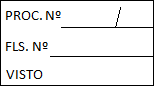 AVISO      DE      LICITAÇÃO                             A PREFEITURA MUNICIPAL DE APERIBÉ/RJ torna público aos interessados que realizará em sua sede, no Setor de Licitação, situado na Rua Vereador Airton Leal Cardoso, nº 01 – Bairro Verdes Campos, Aperibé/RJ, a licitação na modalidade CONVITE nº 009/2021-FMS, do tipo menor preço global, com processamento e julgamento no dia 22 de dezembro de 2021 às 10:00h, conforme processo n.º 0141/2021 – FMS.OBJETO: “CONTRATAÇÃO DE EMPRESA PRESTADORA DE SERVIÇO ESPECIALIZADO EM SEGURO PARA OS VEÍCULOS DA FROTA DO FUNDO MUNICIPAL DE SAÚDE ”Critério de julgamento: Menor Preço UnitárioOs interessados poderão retirar o Edital de Convite no Setor de Licitação da Prefeitura Municipal de Aperibé ou no site: www.aperibe.rj.gov.br/licitacao, bem como obter todas as informações necessárias sobre a licitação, no horário de 12:00 hs as 17:00 hs de segunda a sexta-feira.Aperibé/RJ, 14  de dezembro de 2021.PAULINO BAIRRALPresidente da CPL